В 2019 году общий объем субсидий, предоставленных Орловской области на реализацию мероприятий нацпроекта «Образование», составляет 397,7 млн рублей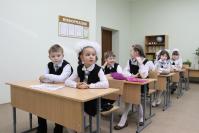 Вопрос о реализации региональных проектов национального проекта «Образование» обсуждался на заседании регионального Правительства 22 апреля.«Мы должны обеспечить ежегодное достижение всех целевых показателей региональных проектов национального проекта «Образование». Поэтому реализацию запланированных мероприятий необходимо держать на строгом контроле», - подчеркнул Губернатор области Андрей Клычков, открывая обсуждение.Как сообщила и. о. руководителя Департамента образования Орловской области Татьяна Крымова, в рамках реализации федеральных проектов нацпроекта «Образование» сформированы ведомственный проектный офис и экспертная группа по реализации регионального проекта.Объем финансирования на мероприятие «Поддержка образования для детей с ограниченными возможностями здоровья» регионального проекта «Современная школа» составляет 12,2 млн рублей. К концу 2021 года во всех общеобразовательных организациях, осуществляющих образовательную деятельность исключительно по адаптированным общеобразовательным программам, планируется обновить материально-техническую базу и создать условия для реализации дистанционных программ обучения.На мероприятие «Обновление материально-технической базы для формирования у обучающихся современных технологических и гуманитарных навыков» предусмотрено 44,7 млн рублей. Определены 28 общеобразовательных организаций, в которых будут созданы Центры образования цифрового и гуманитарного профилей «Точка роста». Планируется, что к концу 2024 года в 124 общеобразовательных организациях, расположенных в сельской местности и малых городах, будет обновлена материально-техническая база для реализации основных и дополнительных общеобразовательных программ цифрового, естественнонаучного и гуманитарного профилей, а также созданы условия для реализации дистанционных программ обучения.В ходе реализации регионального проекта «Успех каждого ребенка» разработана дорожная карта по созданию, открытию и функционированию детского технопарка «Кванториум» в Орловской области. Объем финансирования данного мероприятия составляет свыше 73 млн рублей. Внесены изменения в Устав Дворца пионеров и школьников имени Ю. А. Гагарина в части открытия нового структурного подразделения – детского технопарка «Кванториум». В настоящее время ведется набор педагогических и административных работников.К 2024 году в регионе планируется создать не менее 2-х детских технопарков «Кванториум» и 2-х мобильных технопарков (для детей, проживающих в сельской местности и малых городах). Это позволит значительно увеличить охват детей в возрасте от 5 до 18 лет дополнительным образованием в области технического творчества.В рамках регионального проекта «Успех каждого ребенка» на базе Знаменской общеобразовательной школы-интерната будет создано бюджетное общеобразовательное учреждение Орловской области «Созвездие Орла», структурным подразделением которого станет региональный Центр выявления, поддержки и развития способностей и талантов у детей и молодежи. На эти цели предусмотрено 215,7 млн рублей.Кроме того, в рамках мероприятий регионального проекта «Успех каждого ребенка» определены 14 образовательных организаций, расположенных в сельской местности, в которых будут созданы условия для занятия физической культурой и спортом. Объем финансирования мероприятий составляет 32,5 млн рублей. К концу 2024 года будет обновлена материально-техническая база по обновленным программам предмета «Физическая культура», а также дополнительным общеобразовательным программам, реализуемых во внеурочное время, в не менее чем 84 общеобразовательных организациях, расположенных в сельской местности и поселках городского типа.Также реализация регионального проекта «Успех каждого ребенка» позволит к 2024 году 59 тыс. орловских детей принять участие в открытых онлайн-уроках, направленных на раннюю профориентацию, а 1500 учащимся 6-11 классов получить рекомендации по построению индивидуального учебного плана в соответствии с выбранными профессиональными компетенциями.В рамках регионального проекта «Поддержка семей, имеющих детей» планируется увеличить количество услуг психолого-педагогической, методической и консультативной помощи родителям (законным представителям) детей, а также гражданам, желающим принять на воспитание в свои семьи детей, оставшихся без попечения родителей.Объем финансирования регионального проекта «Цифровая образовательная среда»составляет 24,7 млн рублей. Определены 5 общеобразовательных организаций и 2 профессиональные образовательные организации, в которых будут реализованы мероприятия проекта.К 2024 году планируется обеспечить 100% образовательных организаций высокоскоростным Интернет-соединением, а также гарантированным Интернет-трафиком.Для достижения в 2019 году показателей регионального проекта «Молодые профессионалы (Повышение конкурентоспособности профессионального образования)» по внедрению итоговой аттестации в форме демонстрационного экзамена определены 5 профессиональных образовательных организаций Орловской области и 4 компетенции для участия в проведении демонстрационного экзамена. Количество учащихся, принимающих участие в демонстрационном экзамене, в текущем году составит 179 человек.7 техникумов и колледжей региона и Орловский государственный университет имени И. С. Тургенева в 2019 году направили заявки в Министерство просвещения Российской Федерации на участие в отборе на предоставление грантов в целях оснащения мастерских образовательных организаций, реализующих программы среднего профессионального образования, современной материально-технической базой. Все направленные заявки прошли техническую экспертизу и допущены к следующему этапу.Реализуя региональный проект «Новые возможности для каждого», образовательные организации высшего образования осуществляют обучение граждан по более 250 учебным программам дополнительного профессионального образования в рамках непрерывного образования.Кроме того, в рамках реализации мероприятий проекта «Молодые профессионалы» началась подготовка к проведению регионального отборочного этапа V Национального чемпионата по профессиональному мастерству среди инвалидов и лиц с ограниченными возможностями здоровья «Абилимпикс», который состоится в период с 13 по 17 мая текущего года.